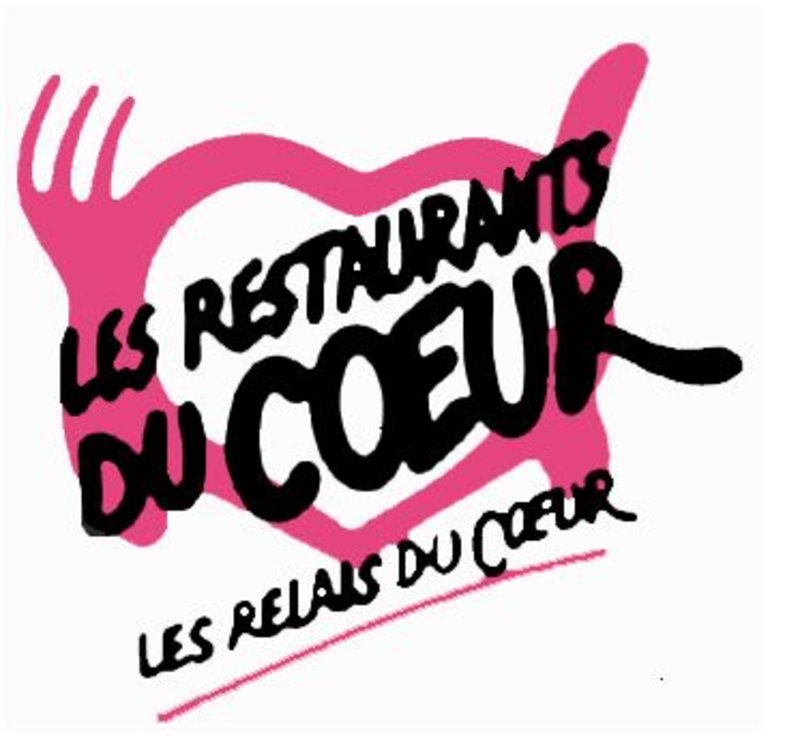 DOCUMENTS A FOURNIR POUR L’INSCRIPTIONORIGINAUX ET RECENTSPIECE D’IDENTITELIVRET DE FAMILLEATTESTATION DE SECURITE SOCIALEATTESTATION C.M.U.QUITTANCE DE LOYER ou ATTESTATION D’HEBERGEMENT ou  BAIL LOCATIFAVIS D’IMPOSITION ou NON IMPOSITION 2015JUSTIFICATIFS DE REVENUS :Bulletins de salairesRetraites, pensions y compris retraite complémentaireAvis de paiement Pôle EmploiAttestation CAF ou MSA (datant de moins de 3 mois)Bourses d’études supérieuresCertificat de scolarité + 16 ansPension alimentaire (décision du tribunal)